   Boost-Afrique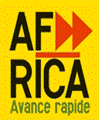 Des campagnes de sensibilisation : (des actions à organiser massivement) L’Afrique : Un écosystème propice à l’I² (Innovation & Internationalisation):Pour ‘tous’ les enseignants de l’enseignement secondaire. Organiser massivement des journées pédagogiques sur le thème : «Opportunités de la mondialisation » Pour ‘tous’ les élèves en classe de terminale. Organiser massivement des séminaires sur le thème: « ‘Le monde à vos pieds' (… opter plus pour les ‘Science & Technique’  et pour ‘l'Entreprenariat international’) » ;Pour ‘tous’ les jeunes diplômés de niveau 'BAC+3’. Les inciter massivement à faire des stages de travail de un an à 4.000 km et plus. Sources de créativité et de compétitivité africaine. Pour ‘tous’ les entrepreneurs.  Organiser massivement des ‘Forums d’affaires publiques’  sur le thème : « Osez partager votre rêve avec des partenaires », aboutissant à un changement d’attitudes des entrepreneurs PME africains aux fins de la création massive d’inter-PME panafricaines et mondiales. L’ère de l’entreprise ‘géante’ a-t-elle pris fin?Résultats attendus : Non-paralysée par les ‘bonnes pratiques’ de l’Occident l’Afrique réagit plus viteLa fin du paradoxe d’une Afrique riche aux populations pauvresDakar, mai 2010   karel.uyttendaele@yahoo.fr 